RELAZIONE ERASMUS TRAINEESHIPNome e cognome:Corso di studi:Data di inizio:Data di fine:Ente ospitante:Tutor:- Perché ho deciso di svolgere in mio tirocinio in XXX (nome del Paese straniero)- Attività svolte- Abilità conseguite- Analisi del contesto in cui lo studente è stato inserito- Valutazione del tirocinio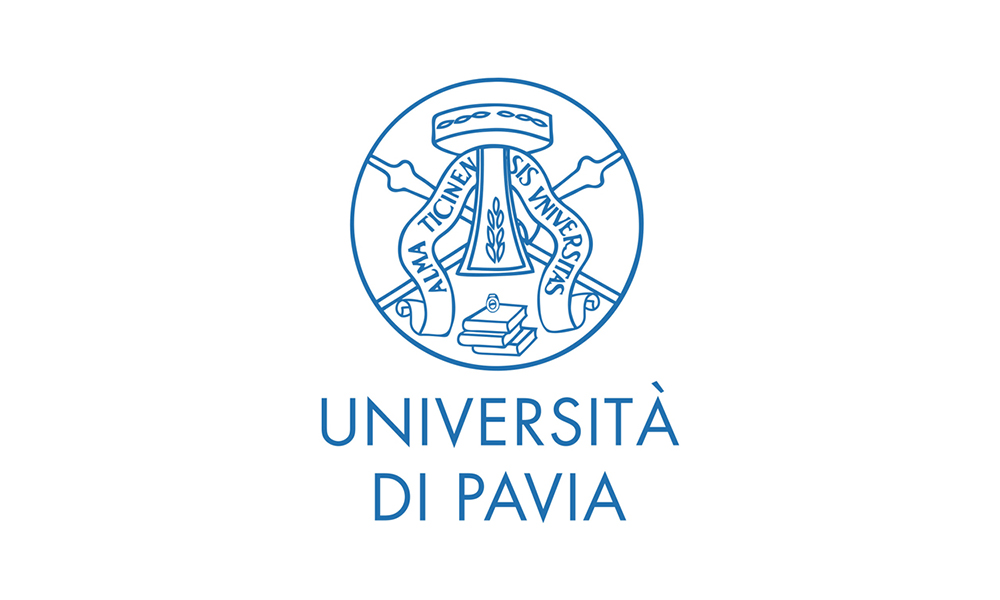 UNIVERSITÀ DEGLI STUDI DI PAVIAPROGRAMMA ERASMUS+/KA1MOBILITÀ DEGLI STUDENTI PER TIROCINIO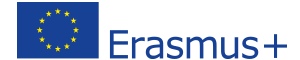 Realizzato con il contributo della Commissione delle Comunità Europee